 Heart & Stroke Foundation of Canada CPRWHENSat., Sept. 8, 20189:00 or 1:00WHEREPinewood Lodge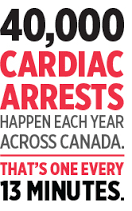 Courses compliments of the Kevin Howie Memorial Search and Rescue FundThank you to Pinewood lodge for graciously hosting this training.Please register early as space is limitedTo register for one of these free courses call (204)348-7041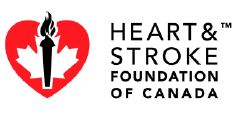 